NAAM: VOEDINGSDAGBOEKSPORTERS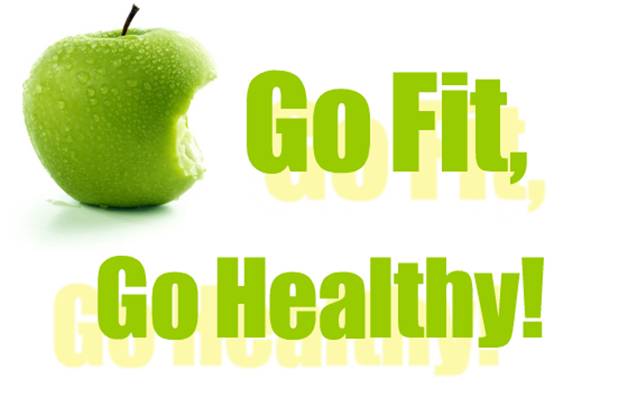 Voor de berekening van o.a. uw gemiddelde energie-inname is het van belang om dit voedingsdagboek zo correct mogelijk in te vullen.  Daarom heb ik volgende gegevens nodig: de voedingsinname gedurende een 5-tal dagen (niet noodzakelijk 4 opeenvolgende dagen maar vb. 2 trainingsdagen, 1 wedstrijddag, 1 rustdag en 1 weekenddag).  Registreer aan de hand van bijgevoegde daglijsten wat je eet en drinkt.  Het invullen doe je als volgt;KOLOM 2: noteer het voedingsmiddel of de drank die je neemt/drinkt                                vb. bruin brood  (wees zo specifiek mogelijk !)KOLOM 3: noteer de hoeveelheid (vb. 1 snede, 1 glas, ....)KOLOM 4: noteer de hoeveelheid (vb. 90 gram, 100 ml, ...)Verder vind je in deze bundel ook nog een vragenlijst terug waarin gepeild wordt naar een aantal specifieke aspecten mogelijks gerelateerd aan uw sportactiviteit.  Graag op de vragen, die voor u van toepassing zijn, een beknopt antwoord a.u.b.Tot binnenkort !Voorbeeld dagboekNoteer in bovenstaand kader per dag welk type training je hebt gedaan (vb. powertraining, duurtraining, vetloop, baltraining, …)  alsook de duur van die training.  Op 1 dag kunnen ook meerdere trainingen worden vermeld. IDENTIFICATIEGEGEVENS (vul onderstaande gegevens in)IDENTIFICATIEGEGEVENS (vul onderstaande gegevens in)NAAMVOORNAAMADRESNRPOSTCODEGEBOORTEDATUMWOONPLAATSTELEFOON/GSMFAXEMAILTYPE SPORTVOEDINGSMIDDELHoeveelheidSneden, tassen, stuks,…HoeveelheidGram/ ml OntbijtWit broodBoter, BecelJam, EffiKaasThee met suiker2 snedenDun besmeerd1 portie1 snede1 tas70 gram15 gram25 gram125 mlIn de loop v/d ochtendColaGrany Koek1 glas1 stuk150 ml30 gr.MiddagmaaltijdWit broodBoter, BecelBeenhamMagere smeerkaasFruitsapAppel, met schil3 snedenDun besmeerd2 sneden1 portie1 glas1 stuk90 gr.60 gr.15 gram200 ml.150 gr.In de loop v/d namiddagYoghurt magere met fruit (inex)Water1 potje1 glas125 gr.150 ml.AvondmaaltijdSoepGekookte aardappelenGestoofde wortelenBraadworstBakvetstof, SoloLimonade1 bord4 stuks3 groentelepels1 portie2 glazen300 ml200 gr.150 gr.140 gr.300 ml.In de loop v/d avondPuddingWater1 potje1 glas150 gr.150 ml.VOEDINGSMIDDELHoeveelheidHoeveelheidOntbijtIn de loop v/d ochtendMiddagmaaltijdIn de loop v/d namiddagAvondmaaltijdIn de loop v/d avondVOEDINGSMIDDELHoeveelheidHoeveelheidOntbijtIn de loop v/d ochtendMiddagmaaltijdIn de loop v/d namiddagAvondmaaltijdIn de loop v/d avondVOEDINGSMIDDELHoeveelheidHoeveelheidOntbijtIn de loop v/d ochtendMiddagmaaltijdIn de loop v/d namiddagAvondmaaltijdIn de loop v/d avondVOEDINGSMIDDELHoeveelheidHoeveelheidOntbijtIn de loop v/d ochtendMiddagmaaltijdIn de loop v/d namiddagAvondmaaltijdIn de loop v/d avondVOEDINGSMIDDELHoeveelheidHoeveelheidOntbijtIn de loop v/d ochtendMiddagmaaltijdIn de loop v/d namiddagAvondmaaltijdIn de loop v/d avondAANVULLENDE VRAGENLIJSTAANVULLENDE VRAGENLIJSTAANVULLENDE VRAGENLIJSTAANVULLENDE VRAGENLIJSTAANVULLENDE VRAGENLIJSTAANVULLENDE VRAGENLIJSTAANVULLENDE VRAGENLIJSTAANVULLENDE VRAGENLIJSTAANVULLENDE VRAGENLIJSTAANVULLENDE VRAGENLIJSTAANVULLENDE VRAGENLIJSTAANVULLENDE VRAGENLIJSTAANVULLENDE VRAGENLIJSTAANVULLENDE VRAGENLIJSTAANVULLENDE VRAGENLIJSTAANVULLENDE VRAGENLIJSTAANVULLENDE VRAGENLIJST7/ Gewicht: stabiel? Goed? Moet je daarvoor opletten?  Zo ja, hoe doe je dit?7/ Gewicht: stabiel? Goed? Moet je daarvoor opletten?  Zo ja, hoe doe je dit?7/ Gewicht: stabiel? Goed? Moet je daarvoor opletten?  Zo ja, hoe doe je dit?7/ Gewicht: stabiel? Goed? Moet je daarvoor opletten?  Zo ja, hoe doe je dit?7/ Gewicht: stabiel? Goed? Moet je daarvoor opletten?  Zo ja, hoe doe je dit?7/ Gewicht: stabiel? Goed? Moet je daarvoor opletten?  Zo ja, hoe doe je dit?8/ Ken jij het gevoel van hypo's - leegte - beven - concentratieproblemen bij training?8/ Ken jij het gevoel van hypo's - leegte - beven - concentratieproblemen bij training?8/ Ken jij het gevoel van hypo's - leegte - beven - concentratieproblemen bij training?8/ Ken jij het gevoel van hypo's - leegte - beven - concentratieproblemen bij training?8/ Ken jij het gevoel van hypo's - leegte - beven - concentratieproblemen bij training?8/ Ken jij het gevoel van hypo's - leegte - beven - concentratieproblemen bij training?12/Wat denk je zelf te kunnen verbeteren op gebied van voeding ?12/Wat denk je zelf te kunnen verbeteren op gebied van voeding ?12/Wat denk je zelf te kunnen verbeteren op gebied van voeding ?12/Wat denk je zelf te kunnen verbeteren op gebied van voeding ?12/Wat denk je zelf te kunnen verbeteren op gebied van voeding ?12/Wat denk je zelf te kunnen verbeteren op gebied van voeding ?12/Wat denk je zelf te kunnen verbeteren op gebied van voeding ?12/Wat denk je zelf te kunnen verbeteren op gebied van voeding ?12/Wat denk je zelf te kunnen verbeteren op gebied van voeding ?12/Wat denk je zelf te kunnen verbeteren op gebied van voeding ?TYPE TRAININGDUUR TRAININGMAANDAGDINSDAGWOENSDAGDONDERDAGVRIJDAGZATERDAGZONDAG